Ecoute la maîtresse et colorie Ecoute la maîtresse et colorie Ecoute la maîtresse et colorie 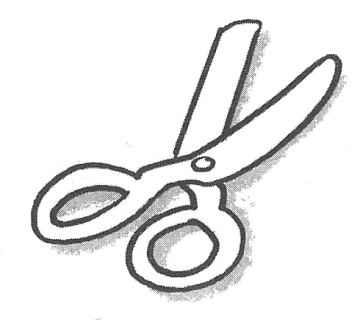 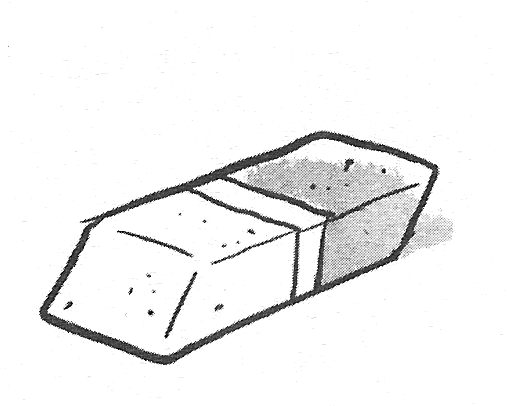 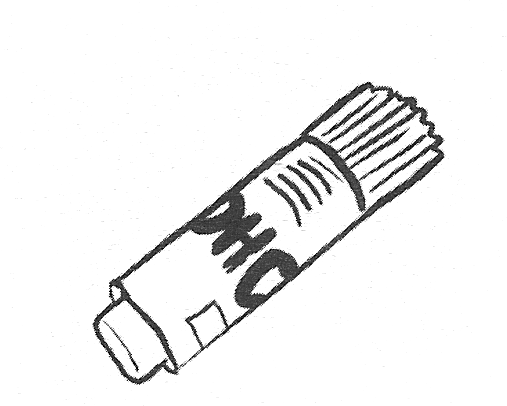 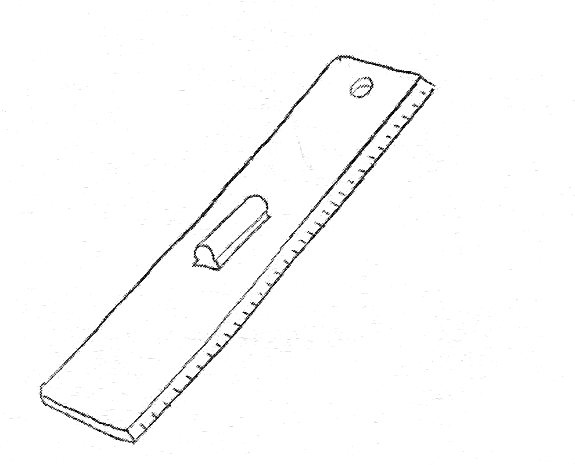 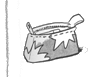 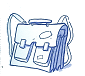 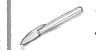 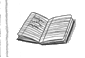 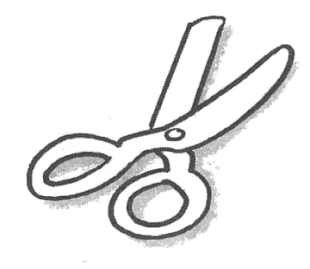 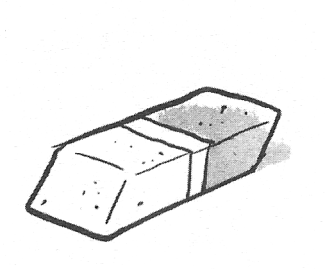 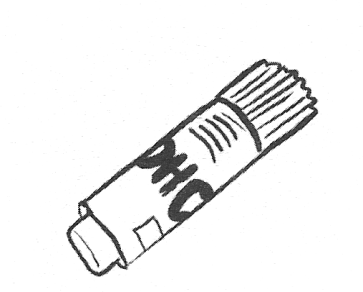 